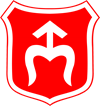 Wniosek do Burmistrza Opoczna Dariusza Kosno o objęcie patronatu honorowego nad przedsięwzięciem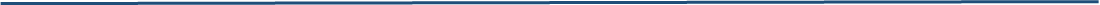 W celu ułatwienia współpracy pomiędzy Urzędem Miejskim w Opocznie, a podmiotami ubiegającymi się 
o Patronat Honorowy Burmistrza Opoczna, zamieszczamy zasady na jakich wniosek jest rozpatrywany.Warunki koniecznie:Przekazanie wniosku do biura podawczego Urzędu Miejskiego w Opocznie przy ulicy Staromiejskiej 6, minimum 30 dni przed planowanym terminem rozpoczęcia wydarzenia,Zamieszczenie grafiki Gminy Opoczno we wszelkich materiałach promocyjno-informacyjnych (plakaty, ulotki, zaproszenia, stronie www, mediach społecznościowych),Informowanie o Patronacie Honorowym Burmistrza Opoczna poprzez ustną informację do uczestników przedsięwzięcia oraz w relacjach z wydarzenia, które ukażą się w: telewizji, radiu, prasie, portalach informacyjnych, mediach społecznościowych itp.Umieszczenia w eksponowanych miejscach (np. scena, miejsce wręczania nagród, główne wejście) banera, roll-up oraz innych materiałów promocyjnych Gminy Opoczno. Zwrócenie wypożyczonych materiałów promocyjnych gminy (baner, roll-up, namiot, stanowisko ekspozycyjne itp.) w terminie 3 dni od zakończenia przedsięwzięcia. Przekazanie w terminie 7 dni od zakończenia przedsięwzięcia sprawozdania wraz z fotorelacją (maksymalnie 5 zdjęć) na adres: promocja@um.opoczno.pl.Wniosek oraz grafiki do wykorzystania w celach promocyjnych znajdują się na stronie Urzędu Miejskiego 
w Opocznie pod adresem: http://www.opoczno.pl/aktualnosc-4284-Wnioski_o_wsparcie_przedsiewziecia_oraz_o_objecie_honorowym_patronatem_burmistrza.htmlObjęcie przedsięwzięcia patronatem nie wiąże się ze wsparciem organizacyjnym lub finansowym. Złożenie kompletnego wniosku nie jest jednoznaczne z jego akceptacją. Organizator zostanie pisemnie poinformowany 
o decyzji burmistrza. Ewentualna odmowa nie wymaga uzasadnienia. W razie pytań prosimy o kontakt telefoniczny 
z pracownikami Wydziału Promocji, Kultury, Sportu i Funduszy Europejskich pod nr 44 736 31 39 lub osobiście 
w Budynku „A” pokój nr 3. Niewypełnienie zobowiązań związanych z udzieleniem patronatu może skutkować brakiem wyrażenia zgody na patronat w kolejnych przedsięwzięciach.Oświadczam, że akceptuję warunki na jakich przyznawany jest Patronat Honorowy Burmistrza Opoczna 
i zobowiązuję się do ich wypełnienia. Wyrażam zgodę/nie wyrażam zgody _________________Burmistrz OpocznaDariusz KosnoDecyzja Burmistrza Opoczna nr: _____________ z dnia:  _____________                                UWAGA: Sprawozdanie z przedsięwzięcia objętego Patronatem Honorowym Burmistrza Opoczna należy złożyć po zakończeniu przedsięwzięcia.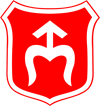 Sprawozdanie z przedsięwzięcia objętego patronatem honorowym Burmistrza Opoczna______________________	                                           _____________________________________________Miejscowość, data 						Pieczęć i podpis czytelny wnioskodawcyWnioskodawca (pełna nazwa, adres, dane kontaktowe)Pełna nazwa przedsięwzięciaTerminMiejsce, adresZasięg przedsięwzięcia międzynarodowy                    ogólnopolski    wojewódzki                            lokalnyKrótki opis przedsięwzięcia (cele, do kogo jest kierowane wydarzenie, planowana ilość uczestników, źródła finansowania itp. – maksymalnie 500 znaków) Godzinowy harmonogram przedsięwzięciaCzy udział w wydarzeniu jest płatny? TAK      NIEZałączniki pismo przewodnie     program przedsięwzięcia regulamin                    inne: Lista współorganizatorów, partnerówLista patronów medialnychReprezentant organizatora wskazany do kontaktu z Urzędem Miejskim 
w OpocznieImię, nazwisko: Telefon kontaktowy: Adres e-mail: OrganizatorNazwa przedsięwzięciaTerminKrótka relacja z wydarzenia (maksymalnie 500 znaków)Media, w których ukazała się informacja o przedsięwzięciutelewizja: radio: prasa: portale informacyjne: media społecznościowe: inne: Szacunkowa ilość uczestników wydarzenia do 100 osób do 300 osób od 500 do 1000 osób powyżej 1000 osóbIlość załączonych fotografii 
z przedsięwzięcia